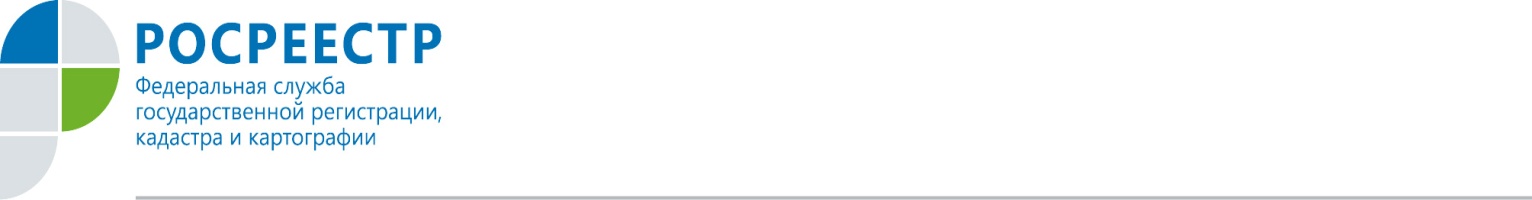 КОЛЛЕГИЯ РОСРЕЕСТРА ПО ОРЛОВСКОЙ ОБЛАСТИВ Управлении Росреестра по Орловской области состоялось заседание коллегии по итогам деятельности за прошедший период 2016 года.Открыла заседание руководитель ведомства Надежда Георгиевна Кацура. В своем обращении к присутствующим Н.Г. Кацура отметила приоритетные задачи, стоящие перед Службой в настоящее время, в числе которых активное внедрение информационных технологий и развитие интернет-услуг Росреестра, подготовка к вступлению в силу Федерального закона от 13.07.2015 № 218-ФЗ                             «О государственной регистрации недвижимости» и создание Единого государственного реестра недвижимости. Особо была отмечена важность повышения эффективности государственного земельного контроля и надзора (ГЗН), снижения административного воздействия в ходе осуществления контрольных мероприятий и достижение установленных контрольных показателей деятельности в сфере ГЗН.С информационными докладами выступили заместители руководителя Управления Росреестра по Орловской области Николай Иванович Баскаков и Елена Алексеевна Калсынова.В выступлениях были озвучены основные итоги деятельности за период с января по май месяц текущего года. Специалистами Управления во взаимодействии с Филиалом ФГБУ «ФКП Росреестра» по Орловской области выполнены мероприятия по сопоставлению баз данных единого государственного реестра прав и государственного кадастра недвижимости. Создание единого государственного реестра недвижимости (ЕГРН) позволит существенно повысить актуальность налогооблагаемой базы для исчисления налогов на недвижимость.         Деятельность Управления  по осуществлению государственного земельного надзора характеризуется следующими показателями. Государственными инспекторами по охране и использованию земель проведено более 800 проверок соблюдения земельного законодательства, из них внеплановых  - 165, что в 1,7 раза превышает аналогичный показатель прошлого года. Выявлено 303 нарушения земельного законодательства, 160 лиц привлечено к административной ответственности, выдано 133 предписания об устранении нарушений. Сумма наложенных  штрафов превысила 3 млн.рублей. Сумма взысканных штрафов  по сравнению с соответствующим периодом прошлого года возросла в 9,6 раз. Кроме того, государственными земельными инспекторами активно используется такая форма контроля, как административное обследование. За прошедший период проведено 300 административных обследований. Выявляемость нарушений увеличилась на 14%.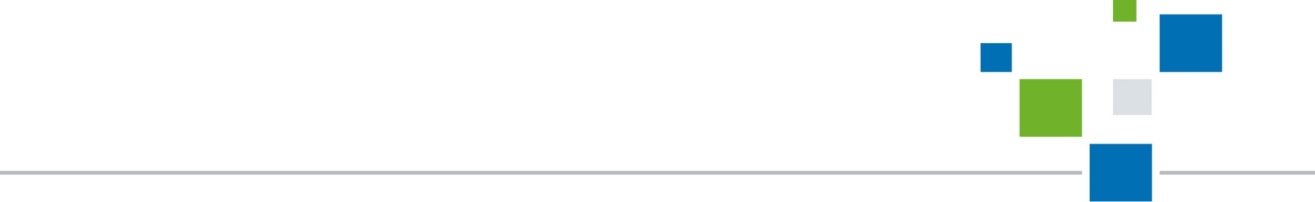 Пресс-служба УправленияРосреестра по Орловской области 